	P  R O P O Z Í C I E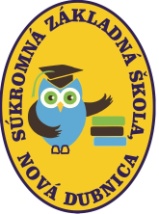 Školských majstrovstiev okresu Ilava žiakov a žiačok v zrýchlenom šachuVyhlasovateľ:	Slovenský šachový zväz s podporou Ministerstva ŠVVaŠ SR.Usporiadateľ:	Súkromná ZŠ Nová Dubnica, ŠKŠ Dubnica n/V, RŠA Považie.Miesto konania:	Kultúrna beseda Nová Dubnica.Termín:	13. November 2018 / utorok /.Čas:	Prezentácia – 8:00 – 8:30, vylosovanie podľa hracieho systému – 8:30 – 8:45, začiatok súťaže – 8:45 - 9:00, záver a vyhodnotenie súťaže – 12:30 – 13:00.Organizátor:	Ing. Marián Šošovička – riaditeľ súťaže, hlavný rozhodcaHrací systém:	Švajčiarsky systém na 7 kôl s hracím tempom 2 x 15 min. na partiu, bez zapisovania ťahov. Usporiadateľ si vyhradzuje právo zmeny!Kategórie:	- samostatné turnaje pre žiakov a žiačky (v prípade nízkej účasti spoločný turnaj).- žiaci a žiačky ZŠ a 1. stupňa OGY okresu IL narodení 1.1.2003 a mladší.- vyhodnotenie družstiev škôl, jedno družstvo tvorí 1 žiak + 1 žiačka. Poradie družstiev tvorí súčet bodov (pri rovnosti bodov súčet pomocných hodnotení) najlepšieho žiaka a najlepšej žiačky v celkovom poradí.Vyhodnotenie:	Počet bodov, pri rovnosti bodov rozhoduje Buchholz, postupové body, počet výhier, výsledok zo vzájomných stretnutí, doplnková partia.Ceny:	Víťazi v kategórií žiakov a žiačok získajú poháre, medailisti diplomy a medaile.Podmienky účasti:	Škola musí byť do súťaže prihlásená cez portál www.skolskysport.sk najneskôr do 15.10.2018, do 31.10.2018 vložiť na portál súpisku súťažiacich s celým menom a dátumom narodenia alebo zaslať na adresu: Marián Šošovička, gpxdubnica@gmail.com, 0905 910 660. Súpisku potvrdenú riaditeľom školy s uvedeným menom pedagogického dozoru priniesť priamo na súťaž. (Pri zmene údajov možno priniesť opravenú súpisku).Neprihlásení hráči nemusia byť z kapacitných dôvodov prijatí do turnaja!Postup:	Na Školské majstrovstvá Trenčianskeho kraja postupujú prví traja z každej kategórie (3 chlapci a 3 dievčatá + účastníci školských MSR 2017).Vklad:	1 Eur za každého hráča (škola môže svojim žiakom uhradiť poplatok). Organizátor poskytne súťažiacim malé občerstvenie.Poznámky:	Šachový materiál zabezpečujú Vyhlasovateľ a Usporiadateľ. Cestovné hradí vysielajúca organizácia, prípadne účastníci. Vyhlasovateľ ani usporiadateľ nezodpovedajú za prípadné straty a škody vzniknuté z nedbanlivosti a porušovania predpisov BOZ.ZÁVÄZNÁ PRIHLÁŠKAna Školské majstrovstvá okresu žiakov a žiačok v šachuNázov školy : ..........................................................................................................Súhlasím s vyslaním družstva na hore uvedenú súťaž.			Riaditeľ školy:Žiadame o vyplnenie a zaslanie na e-mailovú adresu:  gpxdubnica@gmail.com najneskôr do štvrtku 8.11.2018.Poznámka: Registrácia žiakov do súťaže je možná aj cez portál www.skolskysport.sk S Ú P I S K A   D R U Ž S T V A  -  š a c hZaslať najneskoršie do 8.11.2018Por.číslo:Meno a priezvisko:Dátum narodenia:RatingFIDE/LOK:Poznámka:Žiaci 1.1.2003 a mladšíŽiaci 1.1.2003 a mladšíŽiaci 1.1.2003 a mladšíŽiaci 1.1.2003 a mladšíŽiaci 1.1.2003 a mladší1.2.3.4.5.Žiačky 1.1.2003 a mladšieŽiačky 1.1.2003 a mladšieŽiačky 1.1.2003 a mladšieŽiačky 1.1.2003 a mladšieŽiačky 1.1.2003 a mladšie1.2.3.Funkcionári:Meno a priezvisko:Kontakty (e-mail, mobil, telefón)Vedúci družstva žiakov :Vedúci družstva žiačok :